Ключк конкурсным заданиям Всероссийской олимпиады школьников по технологии в 2014 – 2015 у. г.Муниципальный этап. Техника и техническое творчество9 класс1 Г23 резьбовой или реечной4 0,55 А В6 Шайба7 В8 В9 А Г10 Твердой11 Проходной12 2 мм13 С левой резьбой14 15 мм15 Б 16 А - 4, Б – 1, В – 2, Г - 317 Увеличение силы тока в электрических цепях приводит к нагреву проводов, что может вызвать возгорание18 А19 А  Б20 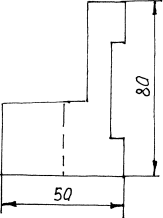 21 Б22 Б23 Эти виды резьбы отличаются высотой рельефа. Плоскорельефная имеет невысокий рельеф. Рельефная имеет изображение с более высоким рельефом. У скульптурной резьбы изображение частично или полностью отделено от фона.24 А25 Слишком густой лак быстро высыхает, не успевает растечься по лакируемой поверхности 26 В27 А28 Потребительская корзина29 Г30 В31 А32 Б33 человек – знаковая система34 На технологическом этапе, перед изготовлением изделия.35 ВКласс машинНазваниеНазначениеЭнергетические1 ЭлектрогенераторПолучение электричестваЭнергетические2 ЭлектродвигательПреобразование электрической энаргии в механическуюТранспортные1 СамолетПеремещение людей и грузы по воздухуТранспортные2 ЭлектровозПеремещение людей и грузы по железной дороге